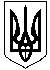                             НОВОСАНЖАРСЬКА СЕЛИЩНА РАДАНОВОСАНЖАРСЬКОГО РАЙОНУ ПОЛТАВСЬКОЇ ОБЛАСТІ(тридцять шоста позачергова сесія селищної ради сьомого скликання)РІШЕННЯ05  серпня 2020 року                 смт  Нові Санжари                                     № 8Про внесення змін до рішення тридцять п’ятої сесіїсьомого скликання від 23 червня 2020 року «Про надання дозволу на розроблення проєкту землеустрою щодо відведення земельної ділянкив смт Нові Санжари провулок Слюсарний, 1-Є»Відповідно до пункту 34 статті 26 Закону України «Про місцеве самоврядування в Україні», статей 12, 79-1, 83, 93, 122-124, 127, 134, 136 Земельного кодексу України, з метою підготовки документації до земельних торгів і визначення цільового призначення земельної ділянки та забезпечення створення санітарно захисних смуг, селищна рада ВИРІШИЛА:Внести зміни до пункту 1 рішення тридцять п’ятої сесії сьомого скликання від 23 червня 2020 року «Про надання дозволу на розроблення проєкту землеустрою щодо відведення земельної ділянки в смт Нові Санжари провулок Слюсарний, 1-Є», в частині тексту замість слів «орієнтовною площею 0,20 га» читати «орієнтовною площею 0,42 га», далі читати за текстом.  Селищний голова	                                                                             І.О. Коба	